STEAM ugdymo patirtisIkimokyklinio ugdymo vyresnioji mokytoja Rita Kubilienė ir priešmokyklinio ugdymo mokytoja metodininkė Nijolė Viskontienė dalyvavo respublikinėje mokslinėje-praktinėje konferencijoje „ŠIUOLAIKINIO IKIMOKYKLINIO, PRIEŠMOKYKLINIO AMŽIAUS VAIKO UGDYMO(SI) IŠŠŪKIAI IV“, kurią organizavo Panevėžio lopšelis-darželis "Žibutė". 13-os klasės pamokoje mokytoja Rita organizavo užsiėmimą „Kodėl ji juda?“, o Nijolė organizavo užsiėmimą „Pirštų antspaudai“.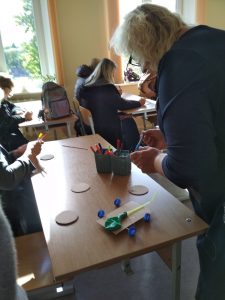 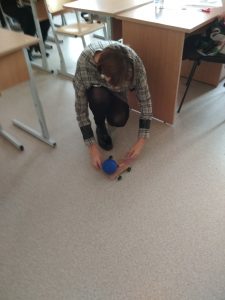 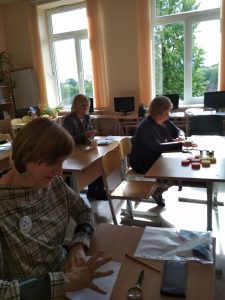 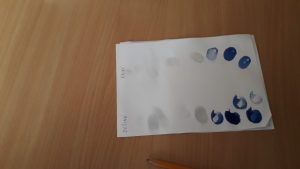 